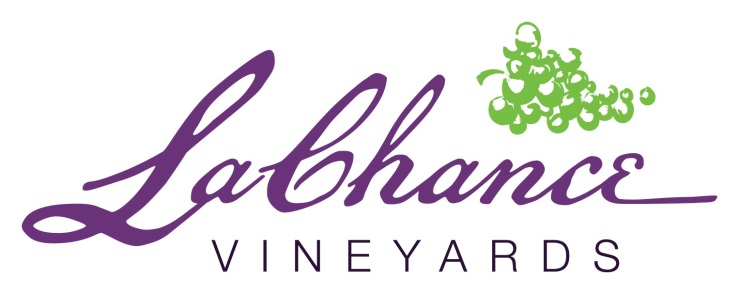 LUNCH SERVED WEDNESDAY THROUGH SUNDAY FROM 11AM – 4PM~Starters~Loaded Potato Wedges 								$5Spinach Artichoke Dip								$6Served with Flatbread 								Ranch Marinated Chicken Tenders						$6Served with LaChance Ranch and PicklesSmoked Wings									$9Whole Chicken Wings, Smoked and Seasoned with our House SeasoningCheese Tray										$13Served with Grapes, Four Cheeses, and Local Summer Sausage ~Flat Breads~Sweet ~$7LaChance Apple Butter, Mascarpone Cheese, Fresh Apples, Apple SyrupVegetable ~$7Roasted Garlic Sauce, Seasonal Vegetables, and Provel CheeseMeat	 ~$8Fire Roasted Tomato Sauce with House Blend Sausage, Pepperoni, and Bacon with Provel CheeseSeafood ~$9Pesto Sauce, Shrimp, Caramelized Red Pepper, Provel Cheese~Salads~Farm House ~ $6Iceberg and Romaine Mix, Tomatoes, and Green OnionsServed with Buttermilk Dressing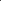    Caesar ~ $7Romaine Lettuce, House Made Croutons, and Parmesan CheeseServed with our LaChance Caesar Dressing.Spring~$8Spring Mix Lettuce, Candied Pecans, Fried Goat Cheese, StrawberriesServed with Poppy Seed Dressing Add a Cup of Soup with Salad for $2.49Add Chicken to Salad for $2~Soup~Soup of the Day- (Cup) ~$4~Sandwiches~Lettuce, Homemade Pickles, Tomato, Onion Available Upon RequestAll Sandwiches Served with Potato Wedges or Homemade Chips~Substitute with a Side Salad for an Additional $1~Griddle Burger ~$7Burger Seasoned with our House Seasoning. Topped with Cheddar Cheese. Served on Texas Toast       Chicken Salad ~ $8Served with Arugula, Grapes and Candied Pecans, on a Butter Croissant     Chicken Sandwich ~$8Grilled or Fried Chicken Breast Served with MayoServed on a Brioche BunFish & Chips ~ $9Fried Cod, Caper Tartar Sauce. Served on a Brioche BunLaChance Burger ~ $10Half Pound Burger Seasoned with our House Seasoning Topped with Cheddar CheeseServed on a Split Bun ~Specials~Ask about our daily specials! 